 UPPER BEEDING 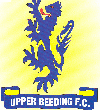 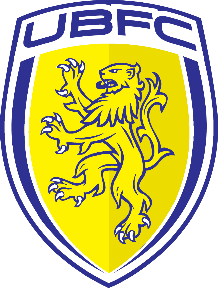 FOOTBALL CLUBANNUAL GENERAL MEETINGWEDNESDAY 30 JUNE 20217 30 PMAT UPPER BEEDING VILLAGE HALLMinutes of 2021 AGMThe meeting was opened by Chairman, Nick Dungay, at 7.30pm who thanked members for attending as per the attendance list, and confirmed as Quorum. Minutes of 2020 AGMThe Minutes from the 2020 AGM were adopted by the members, all voted in favour. It was confirmed that the £500 earmarked for repairs to the Lock Up ceiling was paid on completion of the works in August 2020.Chairman’s ReportNick Dungay gave a comprehensive report highlighting the Clubs achievements in a season that was brought to a premature end in March following the global pandemic and a further complete lockdown of all sporting activities from January..A copy of the Chairman’s Report has been circulated.Treasurers ReportA copy of income/expenditure for 2020/21 was submitted by the Treasurer, Dave Butchers, together with an Audited Statement of the Accounts balance as at 31 May 2021.The accounts show a current a/c balance £5475 (£3190 the previous year) , and a deposit a/c £5083 (£5081 the previous year) giving total cash reserves held in the Bank of £10,558 A copy of the Accounts has been circulated, and a signed copy sent to the Leagues and Sussex FA. The Executive Officers are looking to work to a budget in 2021/22 that will ensure a minimum of breakeven through greater control over costs, increased sponsorship and fundraising activities. The setting and collection of player annual subs and match fees for the season have been deferred until there is greater clarity over when the season starts, and our operating costs are fully understood. This is done in the knowledge the Clubs financial position is secure with cash reserves in excess of 12 months running costs, estimated for the next year to be c.£8,000Club Constitution and Policy DocumentsVersions have been updated with amendments to reflect guidance from the FA to Clubs and are considered fit for purpose. All revised documents will be posted to the Upper Beeding FC website www.upperbeedingfc.com for all to view.Presentation of the Peter Ashdown AwardIt was agreed this year the trophy would be held over in view of the season ending prematurely due to Covid 19 and all Leagues being declared Null and Void for all our teams. Tom Warren will retain the trophy in safe custody for a further 12 months.Presentation of Team of the Year AwardAwarded to the Under 13s for their outstanding season in being the Horsham Youth League Champions, unbeaten in all 14 games, with just 8 goals conceded. An anchievement never previously achieved by the Club.Election of Officers.Life Members – no addition to the existing Life members.President – no nominations, the position to remain vacant and kept under review.Club Chairman – Nick Dungay stood down after 10 year and Jamie Plummer was proposed and elected as ChairmanVice Chairman – Tom Warren was proposed and elected as Vice Chairman.Treasurer – Dave Butchers stood down after 6 years and Ally Plummer was proposed and elected as Treasurer Auditor – to be confirmed with the new incoming treasurerSecretary - Dave Rowland was proposed and elected as Secretary. Junior Secretary – Martijn Van Galen was proposed and elected as Junior Secretary until August 2021 when he wished to vacate the roleMinutes Secretary to be covered on a rota basis. AOB The club website subscription had been renewed for a further 2 years.The UBFC online Club Shop for all UBFC training and leisure wear is ready and will be launched July 2021Matt Higgins to review the plans for the Vets team for the coming season and advise of their structure, officers, finances, pitch and training requirements.No other items were raised and the meeting closed at 8 30pmMembers present; Nick Dungay Jamie Plummer Dave Butchers  Dave Rowland Martijn Van Galen  Tom WarrenJamie ParsonsMatt HigginsRichard VetsAlly Plummer